 
Tel.:  
Web:  	E-mail: 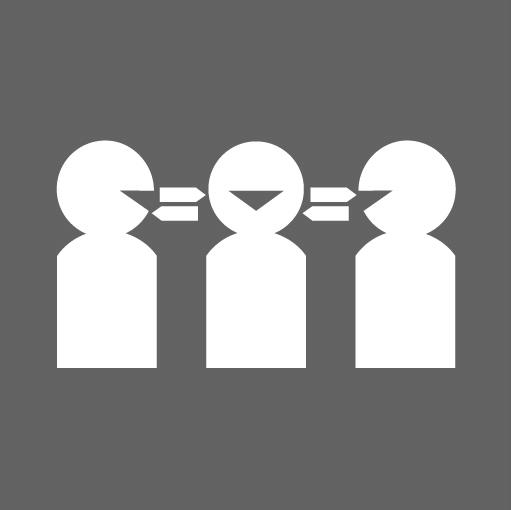 Hai bisogno di un interprete?
 Chiama: 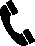 Gentile  , Perché ti contattiamo?Ti scriviamo per confermarti che il tuo intervento chirurgico programmato è previsto per la data  alle ore  presso . Molto probabilmente dovrai rimanere in ospedale per  giorni dopo l’intervento.Cosa devi fare 1. Conferma immediatamente di essere disponibile per l’intervento chirurgico 
in data . Chiama   al numero  per confermare che 
 sei disponibile per l’intervento chirurgico 
in tale data.2.  Devi recarti in un centro di pre-ospedalizzazione per prepararti all’intervento chirurgico. Potresti essere visitato da un altro medico o professionista sanitario che fa parte dell’équipe chirurgica. 
È molto importante che tu partecipi a questo appuntamento alle ore  del 
giorno  presso .Ti preghiamo di portare:questa lettera,la tua tessera Medicare,un elenco completo dei farmaci che stai assumendo,le tue disposizioni anticipate di trattamento (Advance Care Directive), se disponibili.3. Prima dell’intervento: Segui tutte le indicazioni del chirurgo in vista dell’operazione e cerca di prepararti il più possibile a livello mentale e fisico. Cerca di trovare qualcuno che si possa occupare dei tuoi impegni mentre sei in ospedale e al rientro a casa, in modo da poterti concentrare sulla convalescenza. Organizza il trasporto in ospedale il giorno dell’intervento.  Il parcheggio è disponibile presso . Se ti è stato detto che non potrai guidare dopo l’intervento, trova qualcuno che ti possa portare a casa. Se devi percorrere distanze lunghe per recarti al centro di pre-ospedalizzazione o per l’intervento chirurgico, potresti avere diritto a un sussidio. Informazioni sul sussidio sono disponibili all’indirizzo: .. 4. Il giorno dell’intervento ):Assicurati di portare con te . .Grazie per aver letto queste indicazioni. Seguendole, ci aiuti a offrire ai residenti del Victoria interventi chirurgici più tempestivi.Cordiali saluti